АДМИНИСТРАЦИЯ КОЛБИНСКОГО СЕЛЬСКОГО ПОСЕЛЕНИЯ РЕПЬЕВСКОГО МУНИЦИПАЛЬНОГО РАЙОНА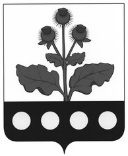 ВОРОНЕЖСКОЙ ОБЛАСТИПОСТАНОВЛЕНИЕ«08» июля 2019 г. №44с. КолбиноО создании межведомственной комиссии по оценке жилых помещений жилищного фонда Российской Федерации, многоквартирных домов, находящихся в федеральной собственности, муниципального жилищного фонда и частного жилищного фондаВ соответствии со статьей 14 Жилищного кодекса Российской Федерации и Постановлением Правительства Российской Федерации от 28.01.2006 N 47 «Об утверждении Положения о признании помещения жилым помещением, жилого помещения непригодным для проживания, многоквартирного дома аварийным и подлежащим сносу или реконструкции, садового дома жилым домом и жилого дома садовым домом» администрация Колбинского сельского поселения постановляет:1. Создать межведомственную комиссию по оценке жилых помещений жилищного фонда Российской Федерации, многоквартирных домов, находящихся в федеральной собственности, муниципального жилищного фонда и частного жилищного фонда.2. Утвердить порядок работы межведомственной комиссии по оценке жилых помещений жилищного фонда Российской Федерации, многоквартирных домов, находящихся в федеральной собственности, муниципального жилищного фонда и частного жилищного фонда;3. Признать утратившими силу:- постановление администрации Колбинского сельского поселения Репьевского муниципального района от 10.02.2015 г. №6 «О создании межведомственной комиссии по рассмотрению вопросов о пригодности (непригодности) муниципального жилого помещения для проживания и признании многоквартирного дома аварийным и подлежащим сносу и реконструкции»;- постановление администрации Колбинского сельского поселения Репьевского муниципального района от 04.04.2018 г. №20 «О внесении изменений в постановление администрации Колбинского сельского поселения от 10.02.2015 г. №6 «О создании межведомственной комиссии по рассмотрению вопросов о пригодности (непригодности) муниципального жилого помещения для проживания и признании многоквартирного дома аварийным и подлежащим сносу и реконструкции»»;- постановление администрации Колбинского сельского поселения Репьевского муниципального района от 11.04.2018 г. №21 «О внесении изменений в постановление администрации Колбинского сельского поселения от 10.02.2015 г. №6 «О создании межведомственной комиссии по рассмотрению вопросов о пригодности (непригодности) муниципального жилого помещения для проживания и признании многоквартирного дома аварийным и подлежащим сносу и реконструкции»»;4. Настоящее постановление подлежит официальному обнародованию.5. Контроль за исполнением настоящего постановления оставляю за собой.Утвержденпостановлением администрации Колбинского сельского поселения Репьевского муниципального районаот «08» июля 2019 №44ПОРЯДОКРАБОТЫ МЕЖВЕДОМСТВЕННОЙ КОМИССИИ ПО ОЦЕНКЕ ЖИЛЫХ ПОМЕЩЕНИЙ ЖИЛИЩНОГО ФОНДА РОССИЙСКОЙ ФЕДЕРАЦИИ, МНОГОКВАРТИРНЫХ ДОМОВ, НАХОДЯЩИХСЯ В ФЕДЕРАЛЬНОЙ СОБСТВЕННОСТИ, МУНИЦИПАЛЬНОГО ЖИЛИЩНОГО ФОНДА И ЧАСТНОГО ЖИЛИЩНОГО ФОНДА1. Введение1.1. Настоящий Порядок работы межведомственной комиссии по оценке жилых помещений жилищного фонда российской федерации, многоквартирных домов, находящихся в федеральной собственности, муниципального жилищного фонда и частного жилищного фонда (далее - Порядок) разработан в соответствии с подпунктами 8, 9 пункта 1 статьи 14 Жилищного кодекса Российской Федерации, Градостроительным кодексом Российской Федерации, Постановлением Правительства РФ от 28.01.2006 N 47 «Об утверждении Положения о признании помещения жилым помещением, жилого помещения непригодным для проживания, многоквартирного дома аварийным и подлежащим сносу или реконструкции, садового дома жилым домом и жилого дома садовым домом» и направлен на реализацию полномочий органа местного самоуправления – администрации Колбинского сельского поселения по рассмотрению вопросов о пригодности (непригодности) жилого помещения для проживания и признании многоквартирного дома аварийным и подлежащим сносу или реконструкции.2. Общие положения2.1. Межведомственная комиссия по оценке жилых помещений жилищного фонда российской федерации, многоквартирных домов, находящихся в федеральной собственности, муниципального жилищного фонда и частного жилищного фонда (далее по тексту – Комиссия) является постоянно действующим коллегиальным органом, который создается при администрации Колбинского сельского поселения для рассмотрения следующих вопросов:- признание муниципального жилого помещения, помещения частного жилищного фонда пригодным (непригодным) для проживания граждан;- признание многоквартирного дома муниципального жилищного фонда аварийным и подлежащим сносу;- признание многоквартирного дома муниципального жилищного фонда аварийным и подлежащим реконструкции.2.2. Комиссии делегируются полномочия по оценке соответствия установленным требованиям частных жилых помещений, находящихся на территории Колбинского сельского поселения, и по принятию решения о признании их пригодными (непригодными) для проживания граждан.2.3. В состав Комиссии входят:2.3.1. Председатель Комиссии - глава Колбинского сельского поселения.2.3.2. Заместитель председателя Комиссии:- заместитель главы администрации Колбинского сельского поселения.2.3.3 Секретарь Комиссии: старший инспектор администрации Колбинского сельского поселения.2.3.4. Члены Комиссии:- представитель отдела по строительству, архитектуре и ЖКХ администрации Репьевского муниципального района (по согласованию);- представитель БТИ Острогожского района (по согласованию);- представитель филиала ФБУЗ «Центр гигиены и эпидемиологии Воронежской области в Семилукском, Нижнедевицком, Репьевском, Хохольском районах» (по согласованию);- представитель отдела надзорной деятельности по Хохольскому и Репьевскому районах (по согласованию).2.4. К работе в Комиссии привлекается с правом совещательного голоса собственник жилого помещения (уполномоченное им лицо), который подлежит уведомлению о времени и месте заседания Комиссии в порядке, установленном администрацией Колбинского сельского поселения, а в необходимых случаях - квалифицированные эксперты проектно-изыскательских организаций с правом решающего голоса.2.5. Персональный состав Комиссии утверждается распоряжением администрации Колбинского сельского поселения.3. Порядок работы Комиссии3.1. Секретарь Комиссии ведет делопроизводство Комиссии, организует проведение заседаний Комиссии, информирует ее членов о дате и времени работы Комиссии.На секретаря Комиссии возлагаются обязанности по проверки полномочий членов Комиссии, ведению и оформлению протокола заседания Комиссии и решения Комиссии, а также по контролю за сроком рассмотрения документов.3.2. Заседания Комиссии проводятся в течении 5 дней с даты поступления заявления собственника помещения, федерального органа исполнительной власти, осуществляющего полномочия собственника в отношении оцениваемого имущества, правообладателя или гражданина (нанимателя), либо на основании поступившего заключения органов государственного надзора (контроля) по вопросам, отнесенным к их компетенции.3.3. Заседания Комиссии проводит ее председатель или по его поручению либо (в случае отсутствия такого поручения) по решению Комиссии - его заместитель.3.4. Заседание Комиссии считается правомочным, если на нем присутствуют более половины ее членов.3.5. Председатель, заместитель председателя и секретарь Комиссии участвуют в заседаниях Комиссии лично, без права передоверия. Члены Комиссии участвуют в заседаниях на основании доверенности выданной руководителем организации указанной в пункте 2.3.4. настоящего Порядка.3.6. Решения комиссии принимаются простым большинством голосов.3.7. Комиссия в своей работе руководствуется Постановлением Правительства РФ от 28.01.2006 №47 «Об утверждении Положения о признании помещения жилым помещением, жилого помещения непригодным для проживания, многоквартирного дома аварийным и подлежащим сносу или реконструкции, садового дома жилым домом и жилого дома садовым домом».Глава сельского поселенияВ.Н. СимонцеваГлава сельского поселенияВ.Н. Симонцева